Practice this with your children over the next coming weeks.I can take my coat off by myself.I can put my coat on by myself.I can go to the toilet by myself.I can wash my hands all by myself.I can speak in simple sentences and communicate my needs e.g. I need the toilet. I like… I want…. etc.I can understand simple questions such as ‘What is that…?” “Where is the….?” “Who is….?”I can ask simple questions such as ‘What is that…?” “Where is the….?” “Who is….?”Hope to see you soon!Week beginning 22.02.21 & 01.03.21Week beginning 22.02.21 & 01.03.21Week beginning 22.02.21 & 01.03.21Year Group: Nursery (January intake)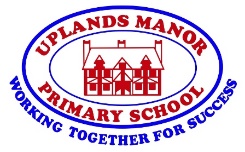 Year Group: Nursery (January intake)Year Group: Nursery (January intake)We would love to see what learning you’ve been doing at home! Please send photos in using the Evidence Me app. We also have a Nursery twitter page (@NurseryUmps) where you can share your learning with us and the rest of the school.We would love to see what learning you’ve been doing at home! Please send photos in using the Evidence Me app. We also have a Nursery twitter page (@NurseryUmps) where you can share your learning with us and the rest of the school.We would love to see what learning you’ve been doing at home! Please send photos in using the Evidence Me app. We also have a Nursery twitter page (@NurseryUmps) where you can share your learning with us and the rest of the school.Daily tasksPhonics: Go onto google for phase 1 phonics game: type letters and sounds phase 1 phonics Click ‘sound starter’ game. Click each button and listen to the sound.  See if your child can identify the sound.If you cannot access the internet, then perhaps you could hide some objects under a blanket and shake the object so that your child can listen and identify what the sound might be.  Practise every day, aim to recognise and remember the different sounds.Reading: Parents to share a book with children daily. Visit Oxford Owl for free eBooks. You can create a free account. Complete the linked Play activities for each book. Listening and attentionPlay a game to help improve your child’s listening and attention skillsAsk your child to clap when you say stop they stop clapping. Then when you say ‘go’ they can clap again until you say stop.Ask your child to hold something light like a small piece of paper or a feather on the palm of their hand and you say ‘ready steady…blow!” But they can only blow the paper/feather off their hand when you say blow. So Children need to wait until you say blow. Try to lengthen the time each time so they practice being patient and wait for your instruction.Phonics: Go onto google for phase 1 phonics game: type letters and sounds phase 1 phonics Click ‘sound starter’ game. Click each button and listen to the sound.  See if your child can identify the sound.If you cannot access the internet, then perhaps you could hide some objects under a blanket and shake the object so that your child can listen and identify what the sound might be.  Practise every day, aim to recognise and remember the different sounds.Reading: Parents to share a book with children daily. Visit Oxford Owl for free eBooks. You can create a free account. Complete the linked Play activities for each book. Listening and attentionPlay a game to help improve your child’s listening and attention skillsAsk your child to clap when you say stop they stop clapping. Then when you say ‘go’ they can clap again until you say stop.Ask your child to hold something light like a small piece of paper or a feather on the palm of their hand and you say ‘ready steady…blow!” But they can only blow the paper/feather off their hand when you say blow. So Children need to wait until you say blow. Try to lengthen the time each time so they practice being patient and wait for your instruction.Weekly Maths TasksWeekly Maths TasksWeekly Reading and Writing Tasks Number Activities:Practise counting up to 5 0 1 2 3 4 5Learn and recognize numerals 0 and 1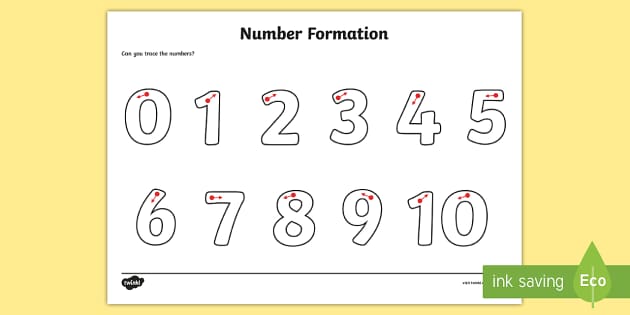 Practice forming these numbers using different media e.g. pencil, felt tip, sand, foam, chalk.Ask your child if they can show you 1 finger, 2 fingers, when you say the number. Say: Put your hand behind your back, now can you show me 1 finger.  Put your hands behind your back, now can you show me 2 fingers? Can you show me 3 fingers?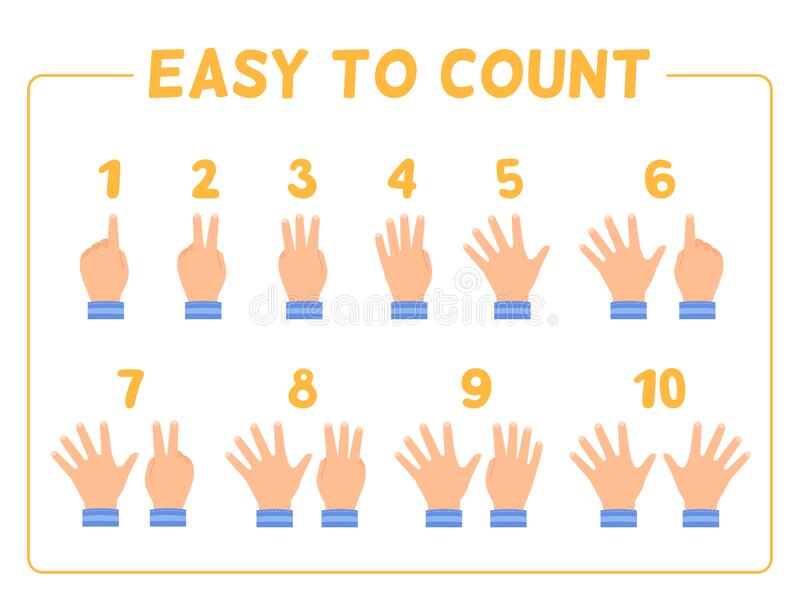 Sing the song:Five little ducks went swimming one dayFive little ducks went swimming one day
Over the hill and far away
Mother duck said, "Quack, quack, quack, quack"
But only four little ducks came backOne, two, three, fourFour little ducks went swimming one day
Over the hill and far away
Mother duck said, "Quack, quack, quack, quack"
But only three little ducks came backOne, two, three…continue until no little ducks came swimming back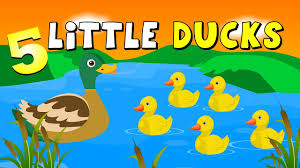 Number Activities:Practise counting up to 5 0 1 2 3 4 5Learn and recognize numerals 0 and 1Practice forming these numbers using different media e.g. pencil, felt tip, sand, foam, chalk.Ask your child if they can show you 1 finger, 2 fingers, when you say the number. Say: Put your hand behind your back, now can you show me 1 finger.  Put your hands behind your back, now can you show me 2 fingers? Can you show me 3 fingers?Sing the song:Five little ducks went swimming one dayFive little ducks went swimming one day
Over the hill and far away
Mother duck said, "Quack, quack, quack, quack"
But only four little ducks came backOne, two, three, fourFour little ducks went swimming one day
Over the hill and far away
Mother duck said, "Quack, quack, quack, quack"
But only three little ducks came backOne, two, three…continue until no little ducks came swimming backShare a story with your storyAfter you have read the same story a few times ask questions about the story as you read with your child e.g. What did the character say?What happened at the beginning of the story… middle…?  What might happen at the end of the story?What do you like about the story?Asking questions...what, where, whoYour child should be able to ask questions such as…What is that? (can name an object)Where is…? (either a name or object)Who is that?Can your child use word endings correctly?Such as going, cats, played Writing/ Physical developmentHelp your child to practice drawing lines and circles using different materials such as chalk, felt tips, in the sand, in foam, in the air with their arms.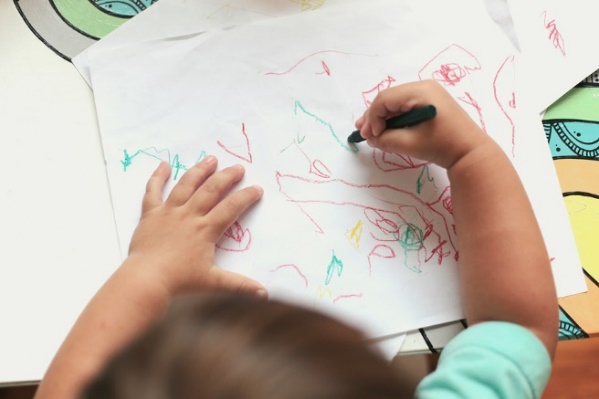 Then can they give meaning to the marks they make? Such as “that’s me and that’s mummy.”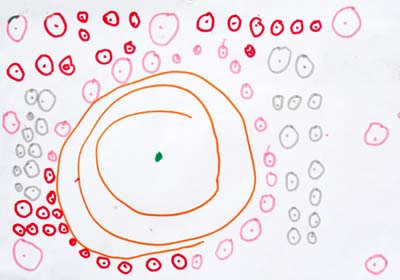 Then can they draw a picture and say what they have drawn?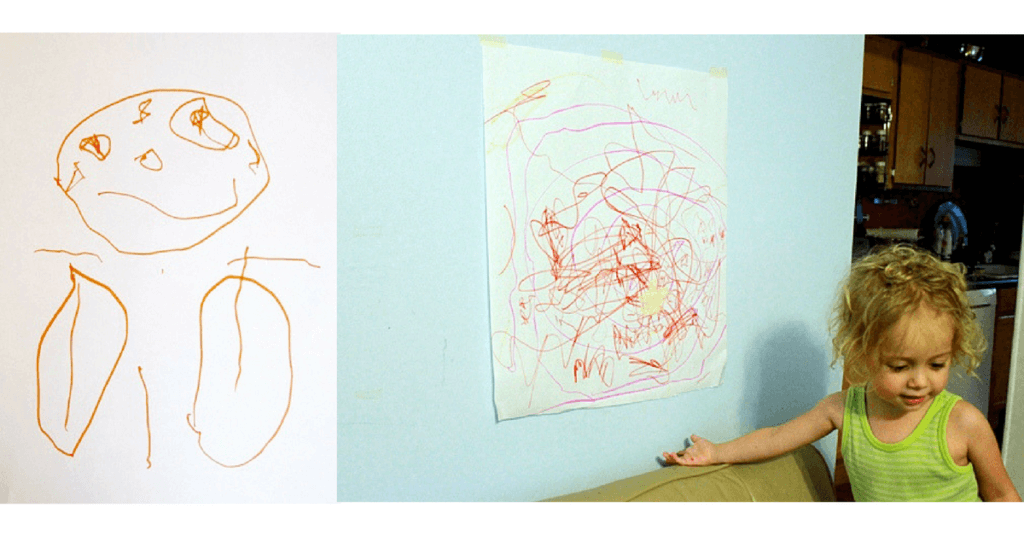 Can your child fill in the missing word or phrase in these well- known nursery rhymes?           Twinkle Twinkle Little StarTwinkle twinkle little ……How I wonder what ….  ……?Up above the world so …….Like a ………. In the ……….Twinkle twinkle ……   ……..How I wonder what ….  ……?Humpty DumptyHumpty Dumpty sat on a ....Humpty Dumpty had a great ….All the king’s …… and all the king’s menCouldn’t put ……. …….. again!Twinkle Twinkle Little StarTwinkle twinkle little starHow I wonder what you are?Up above the world so highLike a diamond in the skyTwinkle twinkle little starHow I wonder what you are?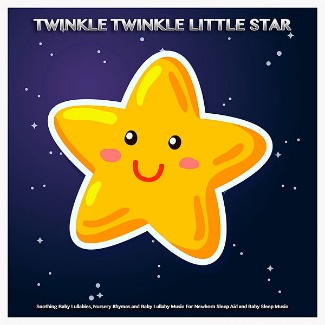 Humpty DumptyHumpty Dumpty sat on a wallHumpty Dumpty had a great fallAll the king’s horses and all the king’s menCouldn’t put Humpty together again!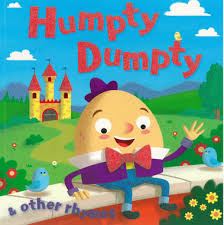 Twinkle Twinkle Little StarTwinkle twinkle little starHow I wonder what you are?Up above the world so highLike a diamond in the skyTwinkle twinkle little starHow I wonder what you are?Humpty DumptyHumpty Dumpty sat on a wallHumpty Dumpty had a great fallAll the king’s horses and all the king’s menCouldn’t put Humpty together again!Share a story with your storyAfter you have read the same story a few times ask questions about the story as you read with your child e.g. What did the character say?What happened at the beginning of the story… middle…?  What might happen at the end of the story?What do you like about the story?Asking questions...what, where, whoYour child should be able to ask questions such as…What is that? (can name an object)Where is…? (either a name or object)Who is that?Can your child use word endings correctly?Such as going, cats, played Writing/ Physical developmentHelp your child to practice drawing lines and circles using different materials such as chalk, felt tips, in the sand, in foam, in the air with their arms.Then can they give meaning to the marks they make? Such as “that’s me and that’s mummy.”Then can they draw a picture and say what they have drawn?Can your child fill in the missing word or phrase in these well- known nursery rhymes?           Twinkle Twinkle Little StarTwinkle twinkle little ……How I wonder what ….  ……?Up above the world so …….Like a ………. In the ……….Twinkle twinkle ……   ……..How I wonder what ….  ……?Humpty DumptyHumpty Dumpty sat on a ....Humpty Dumpty had a great ….All the king’s …… and all the king’s menCouldn’t put ……. …….. again!Checklist for January intake childrenChecklist for January intake childrenChecklist for January intake children